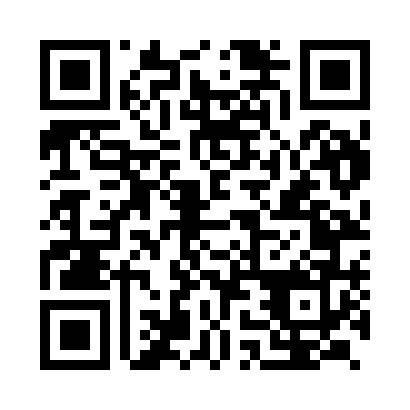 Prayer times for Kapura, IndiaWed 1 May 2024 - Fri 31 May 2024High Latitude Method: One Seventh RulePrayer Calculation Method: University of Islamic SciencesAsar Calculation Method: HanafiPrayer times provided by https://www.salahtimes.comDateDayFajrSunriseDhuhrAsrMaghribIsha1Wed4:476:0612:345:067:028:202Thu4:466:0512:335:067:028:213Fri4:466:0512:335:067:028:214Sat4:456:0412:335:067:038:225Sun4:446:0412:335:067:038:236Mon4:436:0312:335:067:048:237Tue4:436:0212:335:067:048:248Wed4:426:0212:335:067:048:249Thu4:416:0112:335:067:058:2510Fri4:416:0112:335:067:058:2611Sat4:406:0012:335:077:068:2612Sun4:396:0012:335:077:068:2713Mon4:396:0012:335:077:068:2714Tue4:385:5912:335:077:078:2815Wed4:385:5912:335:077:078:2916Thu4:375:5812:335:077:088:2917Fri4:365:5812:335:077:088:3018Sat4:365:5812:335:077:098:3019Sun4:355:5712:335:077:098:3120Mon4:355:5712:335:077:098:3221Tue4:345:5712:335:077:108:3222Wed4:345:5612:335:077:108:3323Thu4:345:5612:335:087:118:3324Fri4:335:5612:335:087:118:3425Sat4:335:5612:345:087:128:3426Sun4:325:5512:345:087:128:3527Mon4:325:5512:345:097:128:3628Tue4:325:5512:345:097:138:3629Wed4:315:5512:345:107:138:3730Thu4:315:5512:345:107:148:3731Fri4:315:5512:345:107:148:38